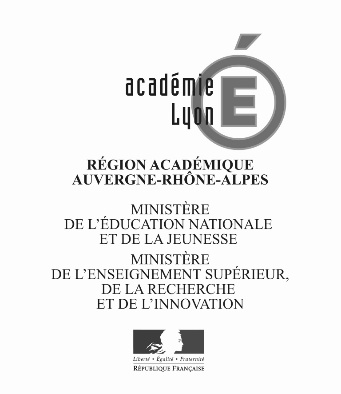 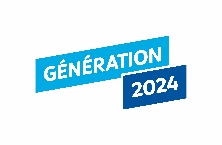 Dossier de candidature classe Pierre de Coubertin-Alice Milliat  “Génération 2024”À adresser à l’attention de Jean-Luc Cournac et Pierre-Etienne Tailfer à   generation2024lyon@ac-lyon.fr avant le 3 mai 2019Nom de l’établissement : Collège Numéro RNE :Nom et prénom de l’élève candidat :Date de naissanceAdresse de la famille :Numéro de téléphone des parents :Fixe :Mobile 1 :Mobile 2 :Mobile élève :Profil scolaire du candidatProfil sportif scolaire de l’élèveProfil sportif fédéral de l’élève :Lettre de motivationLes élèves participant à une classe Pierre de Coubertin-Alice Milliat doivent disposer d'une assurance en garantie de responsabilité civile et en garantie individuelle des accidents corporels. Joindre une copie.A              , le                                                                                   A                   , leSignature des parents :                                                    Signature du chef d’établissement1 : Joindre les bulletins scolaires du premier et second trimestre de la classe de cinquième.2 : Avis littéral du professeur d’EPS de l’élève :3 : Avis littéral du chef d’établissement :Engagement au sein de l’association sportive de l’établissement :Numéro de licence :Résultats sportifs UNSS :Jeune officiel :   oui-nonJeune coach :   oui-nonJeune reporter : oui-non Elu au comité directeur de l’AS : oui-nonAutres engagements ou fonctions assumés au sein de l’établissement :Engagement au sein d’un club sportif :Sport pratiqué :Niveau de pratique :Précisions éventuelles :15 lignes maximum rédigées par l’élève en autonomie :